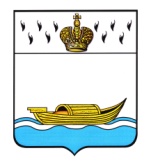           ГЛАВА    Вышневолоцкого городского округа                                                Постановлениеот 01.02.2021                                                                                                  № 1-пг                                             г. Вышний ВолочекО внесении изменений в постановлениеГлавы Вышневолоцкого городскогоокруга от 31.12.2019 № 4-пг «О ПочетнойГрамоте Главы Вышневолоцкого городскогоокруга и Благодарности Главы Вышневолоцкогогородского округа»В соответствии со статьей 8 Закона Тверской области от 14.03.2003   №13-ЗО «О наградах в Тверской области», в целях совершенствования порядка поощрения граждан и коллективов предприятий, организаций и учреждений всех форм собственности и ведомственной принадлежности, за активное участие и значительный вклад, способствующий экономическому, социальному и культурному развитию Вышневолоцкого городского округа, постановляю:Внести в постановление Главы Вышневолоцкого городского округа от 31.12.2019 № 4-пг «О Почетной Грамоте Главы Вышневолоцкого городского округа и Благодарности Главы Вышневолоцкого городского округа» изменения:- приложение 2 изложить в следующей редакции: Образец бланка Почетной грамоты Главы Вышневолоцкого городского округа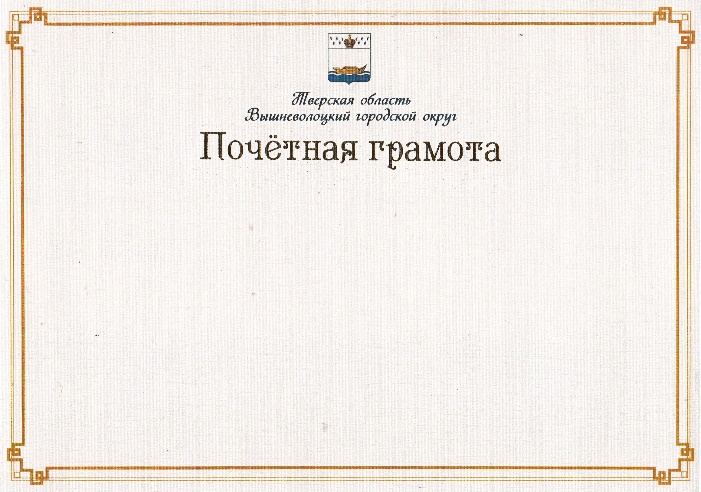  »- приложение 3 изложить в следующей редакции: Образец бланка Благодарности Главы Вышневолоцкого городского округа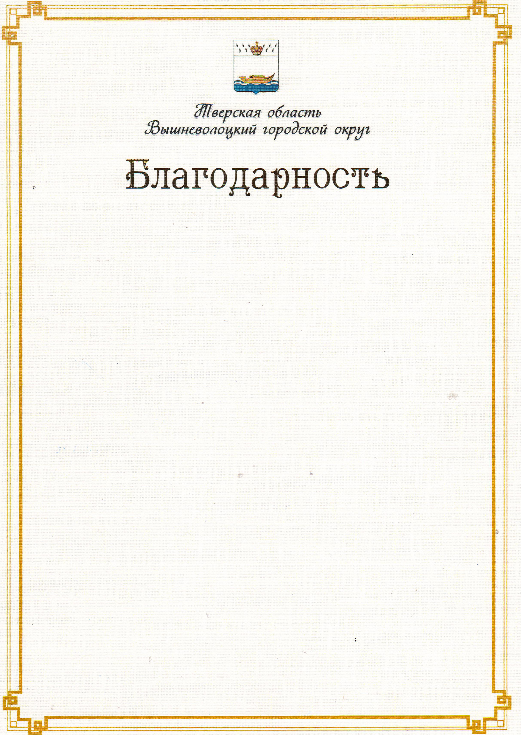 »Настоящее постановление вступает в силу со дня подписания и подлежит официальному опубликованию в газете «Вышневолоцкая правда» и размещению на официальном сайте муниципального образования Вышневолоцкий городской округ Тверской области в информационно-телекоммуникационной сети «Интернет».Контроль за исполнением настоящего постановления возложить на заместителя Главы Администрации Вышневолоцкого городского округа Шарапову Н.В.Глава Вышневолоцкого городского округа                                          Н.П. Рощина«Приложение 2 к постановлению Главы Вышневолоцкого городского округаот 31.12.2019 № 4-пг«Приложение 3к постановлению Главы Вышневолоцкого городского округаот 31.12.2019 № 4-пг